PAKET LAPORAN PENELITIAN INDIVIDUALBOPTN 2013PENERAPAN CUSTOMER SATISFACTION INDEX (CSI) DAN HOTELLING T2 CONTROL CHART PADA KUALITAS PELAYANAN TRANS JOGJA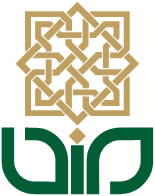 Oleh:SITI HUSNA AINU SYUKRI, M.T. NIP. 19761127 200604 2 001UNIVERSITAS ISLAM NEGERISUNAN KALIJAGAYOGYAKARTA2013PRAKATAAlhamdulillaahirobbil’alamiin. Segala puji bagi Allah atas segala limpahan karunia-Nya. Shalawat dan salam semoga senantiasa tercurah kepada Nabi Muhammad SAW. Ucapan syukur juga kami panjatkan atas terselesaikannya laporan penelitian berjudul “Penerapan Customer Satisfaction Index (CSI) dan Hotelling T2 Control Chart pada Kualitas Pelayanan Trans Jogja”.Selesainya laporan penelitian ini tentunya tidak terlepas dari peran berbagai pihak. Oleh karena itu kami ucapkan terimakasih kepada:Ketua dan staff Lembaga Penelitian UIN Sunan Kalijaga atas segala bantuannya. PT. Jogja Tugu Trans yang telah memberikan kesempatan untuk melakukan penelitian. Mahasiswa yang telah membantu dalam menyebarkan kuesioner kepada respondenPara penumpang Trans Jogja yang merelakan waktunya untuk mengisi kuesioner penelitianBerbagai pihak yang tidak dapat kami sebutkan satu persatu, atas segala perannya dalam penelitian ini.Tak ada gading yang tak retak, demikian pula dengan penelitian ini tentunya massih jauh dari sempurna. Oleh karena itukami mengharapkan masukan untuk menjadikan hasil penelitian ini semakin baik dan bermanfaat. Yogyakarta, 28 Nopember 2013PenelitiDAFTAR ISIHALAMAN JUDULHALAMAN JUDULPRAKATAPRAKATADAFTAR ISIDAFTAR ISIBAB IPENDAHULUAN………………………………………………..1BAB ILatar Belakang………………………………………………..1BAB IPokok Masaalah………………………………………………3BAB ITujuan Penelitian……………………………………………..4BAB IPatasan Penelitian…………………………………………….4BAB ITinjauan Pustaka……………………………………………...5BAB IIMETODOLOGI PENELITIAN…………………………………..Landasan Teori………………………………………………Objek Penelitian……………………………………………...Jenis Data…………………………………………………….Metode Pengumpulan Data…………………………………Instrumen Penelitian…………………………………………Pilot Study……………………………………………………Main Study…………………………………………………...77181819202225BAB IIIDESKRIPSI OBJEK PENELITIAN……………………………...Sejarah PT. Jogja Tugu Trans……………………………….Data Umum PT. Jogja Tugu Trans………………………….Visi dan Misi PT. Jogja Tugu Trans…………………………Pelayanan PT. Jogja Tugu Trans……………………………Aspek Teknis…………………………………………………Rute Traek bus Trans Jogja………………………………….Struktur Manajemen Trans Jogja……………………………Tata Cara Penggunaan Bus Trans Jogja…………………….262628282931323537BAB IVPENGOLAHAN DAN ANALISIS DATA………………………Statistik Deskriptif...................................................................Pilot Studi................................................................................Main Study..............................................................................Data Tingkat Kepentingan Pelanggan Trans Jogja.................Data Tingkat Kinerja Trans Jogja...........................................Servqual...................................................................................Customer Satisfaction Index...................................................Pembahasan.............................................................................394142464747474953BAB VKESIMPULAN DAN SARAN…………………………………...Kesimpulan ………………………………………………….Saran…………………………………………………………575758Lampiran I. Data Tingkat Kepentingan Konsumen Trans Jogja....................... Lampiran I. Data Tingkat Kepentingan Konsumen Trans Jogja....................... 60Lampiran II. Data Tingkat Kinerja Trans Jogja................................................Lampiran II. Data Tingkat Kinerja Trans Jogja................................................68Lampiran III. Rancangan Anggaran Biaya……………………………………Lampiran III. Rancangan Anggaran Biaya……………………………………74